Annex D: Standard Reporting TemplateLancashire Area Team 2014/15 Patient Participation Enhanced Service – Reporting TemplatePractice Name: Ilex View Medical PracticePractice Code: P81118Completed by:   Alaina Ibbotson         									Date:28.03.2015Signed on behalf of PPG:	Yes see last page								Date: 30.03.2015Please confirm that the report has been published on the practice website by 31st March 2015			YES (If no, please provide further information)Prerequisite of Enhanced Service – Develop/Maintain a Patient Participation Group (PPG)Review of patient feedbackAction plan priority areas and implementationProgress on previous yearsIf you have participated in this scheme for more than one year, outline progress made on issues raised in the previous year(s):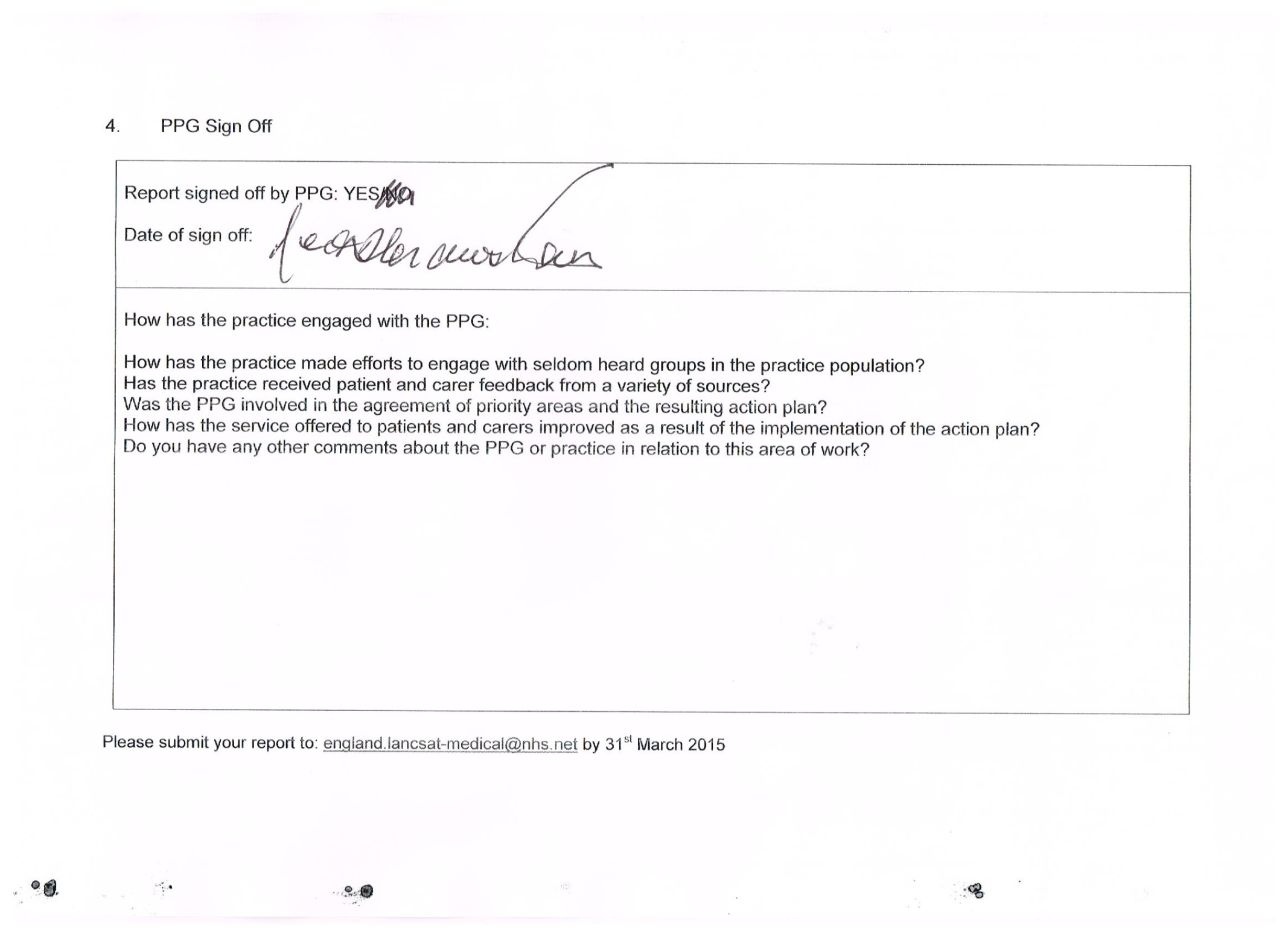 Does the Practice have a PPG? YES Does the Practice have a PPG? YES Method of engagement with PPG: Face to face, Email, Other (please specify) Face to face and emailMethod of engagement with PPG: Face to face, Email, Other (please specify) Face to face and emailNumber of members of PPG:4Number of members of PPG:4Detail the gender mix of practice population and PPG:Detail of age mix of practice population and PPG: Detail the ethnic background of your practice population and PRG: Detail the ethnic background of your practice population and PRG: Describe steps taken to ensure that the PPG is representative of the practice population in terms of gender, age and ethnic background and other members of the practice population:Describe steps taken to ensure that the PPG is representative of the practice population in terms of gender, age and ethnic background and other members of the practice population:Are there any specific characteristics of your practice population which means that other groups should be included in the PPG? 
e.g. a large student population, significant number of jobseekers, large numbers of nursing homes, or a LGBT community? YES/NOWe have around a 20% list size BME that we have unsuccessfully managed to get as part of our PPG. We have approached mosques and community groups and individual patients however no one has come forward to be part of the PPG.Are there any specific characteristics of your practice population which means that other groups should be included in the PPG? 
e.g. a large student population, significant number of jobseekers, large numbers of nursing homes, or a LGBT community? YES/NOWe have around a 20% list size BME that we have unsuccessfully managed to get as part of our PPG. We have approached mosques and community groups and individual patients however no one has come forward to be part of the PPG.Outline the sources of feedback that were reviewed during the year: We have done MSF for doctors and also a general practice questionnaire as well as Friends and Family tests and feedback through our website.How frequently were these reviewed with the PRG? We have met 6 monthly but email updates if needed.Priority area 1Description of priority area: AccessWhat actions were taken to address the priority? Along with support from the PLG we have altered the appointment booking system to allow more pre bookable appointments. We were going to review this in April however due to time constraints and data we are going to review the impact this has had on access in April.Result of actions and impact on patients and carers (including how publicised): We will be putting out another questionnaire to ask patients again regarding access to see if the new booking system has impacted on the access issues we had from the last questionnaire.Priority area 2Description of priority area: Telephone appointmentsWhat actions were taken to address the priority? The PLG rose that often people can be dealt with on the phone if it is to discuss blood results, medication queries and investigation results. This would free up GP appointments and also be more convenient for the patient.Result of actions and impact on patients and carers (including how publicised): We have added two telephone consultation onto the end of each GP session so patients can pre book these for certain things. This has been very successful and has proved a positive step for patients after the results of a short data collection around satisfaction.Priority area 3Description of priority area: Text message remindersWhat actions were taken to address the priority? We discussed the issue of DNAs at meetings and how we could try and reduce these especially as we were going to start pre booking more appointments and we agreed to join MJOG and start to use that service to remind patients by text message of there appointment.Result of actions and impact on patients and carers (including how publicised): After an audit of DNA appointments we have seen a reduction in GP and nurse pre booked appointments not attended however we still have a number of book on the day appointments not attended as we do not send text messages for those.